СОВЕТ НАРОДНЫХ ДЕПУТАТОВБОГУЧАРСКОГО МУНИЦИПАЛЬНОГО РАЙОНАВОРОНЕЖСКОЙ ОБЛАСТИРЕШЕНИЕот «28»02.  2019 года  № 123                                                           г. БогучарОб отчете главы  Богучарского муниципальногорайона о результатах своей  деятельности, о результатах деятельности администрации Богучарского муниципального района, в том числе в решении вопросов, поставленных Советом народных депутатов Богучарского муниципального района, за  2018 год 	В соответствии с Федеральным законом от 06.10.2003 № 131-ФЗ «Об общих принципах организации местного самоуправления в Российской Федерации», Уставом Богучарского муниципального района, заслушав доклад главы Богучарского муниципального района Кузнецова В.В. «О результатах своей  деятельности, о результатах деятельности администрации Богучарского муниципального района, в том числе в решении вопросов, поставленных Советом народных депутатов Богучарского муниципального района, за  2018 год», Совет народных депутатов Богучарского муниципального района р е ш и л:1.Отчет главы Богучарского муниципального района Кузнецова В.В. «О результатах своей  деятельности, о результатах деятельности администрации Богучарского муниципального района, в том числе в решении вопросов, поставленных Советом народных депутатов Богучарского муниципального района, за 2018 год» принять к сведению.2.Признать деятельность главы  Богучарского муниципального района  Кузнецова В.В. и деятельность администрации Богучарского муниципального района по результатам работы за 2018 год   удовлетворительной.3. Главе  Богучарского муниципального района  Кузнецову Валерию Васильевичу:3.1.В ходе осуществления своей деятельности и в целях реализации мероприятий по социально – экономическому развитию района, осуществления целенаправленной деятельности по реализации государственных и муниципальных программ:3.1.1.Обеспечить реализацию эффективной финансово-экономической политики в Богучарском  муниципальном районе:3.1.2.Своевременно принимать необходимые управленческие и организационные меры, направленные на повышение эффективности деятельности администрации Богучарского муниципального района;3.1.3. Продолжить сложившуюся практику:3.1.3.1.Взаимодействия с органами местного самоуправления сельских поселений и городского поселения – город Богучар, ведомствами и службами, руководителями предприятий, организаций, учреждений различных форм собственности, общественными организациями по решению вопросов местного значения;3.1.3.2.Осуществления информационного сопровождения в СМИ и на официальном сайте администрации в сети Интернет о деятельности органов местного самоуправления Богучарского муниципального района;3.2.Обеспечить реализацию отдельных государственных полномочий Воронежской области, переданных органам местного самоуправления Богучарского муниципального района, в пределах выделенных на эти цели материальных ресурсов и финансовых средств;3.3. Продолжить работу:3.3.1.По формированию устойчивой тенденции социально-экономического развития Богучарского муниципального района;3.3.2.Созданию благоприятных условий для жизнедеятельности населения района;3.3.3.Привлечению инвестиций в реальный сектор экономики;3.3.4.Внедрению мероприятий, направленных на создание условий для развития реального сектора экономики, расширению и увеличению налогооблагаемой базы;3.3.5.Закреплению позитивных процессов в развитии малого и среднего бизнеса в района;3.3.6.Развитию  предоставления государственных (муниципальных) услуг в электронном виде через систему межведомственного и межуровневого взаимодействия;3.3.7. Поддерживать положительные тенденции в развитии образования и культуры, спорте, сельскохозяйственном производстве;3.3.8. Способствовать развитию институтов гражданского общества, территориального общественного самоуправления.3.3.8.Осуществлять в пределах своих полномочий оказание содействия полиции, правоохранительным органам, другим заинтересованным учреждениям, ведомствам, общественным организациям и гражданам в борьбе с преступностью, обеспечению защиты прав и свобод граждан, соблюдению законности и правопорядка, оказанию поддержки развития гражданских инициатив в сфере предупреждения правонарушений на территории Богучарского муниципального района.4. Признать утратившим силу решение Совета народных депутатов Богучарского муниципального района от 28.02.2018 года № 60 «Об отчете главы администрации  Богучарского муниципального района о результатах своей  деятельности, о результатах деятельности администрации Богучарского муниципального района, в том числе в решении вопросов, поставленных Советом народных депутатов Богучарского муниципального района в 2017 году».5.Контроль за исполнением настоящего решения возложить на постоянные комиссии Совета народных депутатов Богучарского муниципального района.Председатель Совета народных депутатовБогучарского муниципального района                            Ю.В.ДорохинаГлава Богучарского    муниципального района                                                      В.В. Кузнецов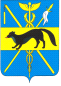 